立 看 板 設 置 願年　　月　　日　　学生支援・社会連携課長　殿　京都工芸繊維大学学生細則第10条に基づき、掲示物の設置について、下記のとおり申請しますので、許可くださるようお願いいたします。なお、掲示物の設置にあたっては、次の事を厳守します。通行の妨げや危険を及ぼさないよう、十分考慮します。万一、破損･倒壊等の不都合が生じた場合は、速やかに撤去・修繕等対応します。設置許可期限後は、速やかに撤去します。記↓提出前に確認(☑)してください□ 掲示内容に「● 設置責任者(団体名)」「● 連絡先(E-mail, TEL)」を記載すること。□ 別紙として、掲示内容がわかるもの（写真・原稿）を添付すること。□ 裏面のキャンパス配置図に、設置場所を赤色■印で記入すること。□ 学生課外活動団体等の場合は、掲示内容について、行事計画書が提出されていること。□ 営利目的でないこと（広告要素を含む印刷物はNG）□ 思想に偏りがないこと（政治活動・宗教活動等の勧誘ではない）□ 著作権を侵害する内容でないこと□ 塗料は使用しない□ 塗料を使用する。塗料等使用マニュアルを確認し、誓約書を学生支援・社会連携課へ提出した。以上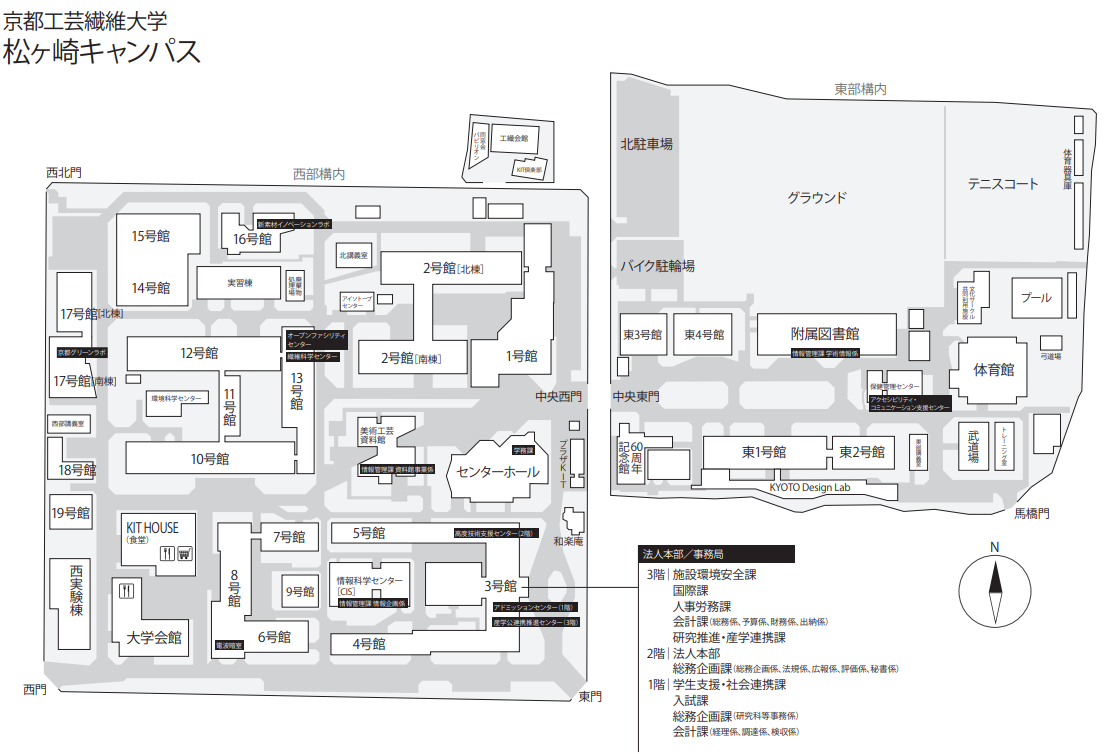 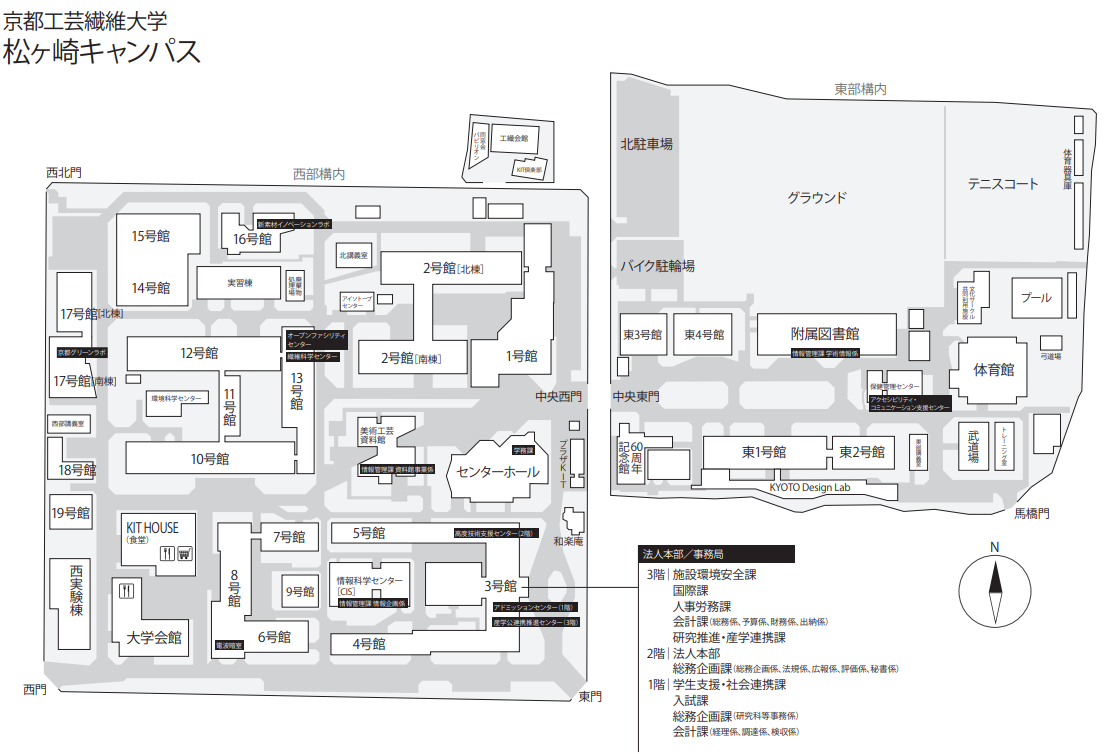 課　長副課長学生生活係行事計画書が提出されているか（課外活動のみ）□承認連絡者許可期限　月　　　日まで団体名代表者(部長･委員長等)氏名申請者学籍番号・氏名申請者連絡先―　　　　　―期間  　　年  　月  　日（  　） ～　　　  　年  　月  　日（  　）目的設置物の形状及び内容(形状)　・大きさ（縦　　　　　　ｍ × 横　　　　　　ｍ）(内容)設置場所備考